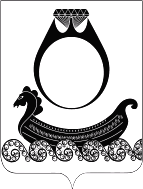 	СОВЕТ ДЕПУТАТОВ   ГОРОДСКОГО ПОСЕЛЕНИЯ ПОСЁЛОК КРАСНОЕ-НА-ВОЛГЕ  КРАСНОСЕЛЬСКОГО МУНИЦИПАЛЬНОГО РАЙОНА КОСТРОМСКОЙ ОБЛАСТИРЕШЕНИЕПЕРЕЧЕНЬобъектов муниципального имущества, подлежащих передаче из собственности   Красносельского муниципального района Костромской области в муниципальную собственность городского поселения пос. Красное-на-Волге Красносельского муниципального района Костромской области От 26 января 2024 г.                                         № 275О согласовании перечня объектов муниципального имущества (жилых помещений), передаваемого из собственности Красносельского муниципального района Костромской области в муниципальную собственность муниципального образования городское поселение   поселок Красное-на-Волге Красносельского муниципального района Костромской области                Руководствуясь Федеральным законом от 06.10.2003 года №131-ФЗ «Об общих принципах организации местного самоуправления в Российской Федерации», Уставом муниципального образования городское поселение поселок Красное-на-Волге Красносельского муниципального района Костромской области,  рассмотрев  решение Собрания депутатов Красносельского муниципального района Костромской области пятого созыва  от 20.12.2023 года № 1012 «О согласовании перечня объектов муниципального имущества, подлежащего передаче из собственности Красносельского муниципального района Костромской области в муниципальную собственность городского поселения посёлок Красное-на-Волге Красносельского муниципального района Костромской области», -                Руководствуясь Федеральным законом от 06.10.2003 года №131-ФЗ «Об общих принципах организации местного самоуправления в Российской Федерации», Уставом муниципального образования городское поселение поселок Красное-на-Волге Красносельского муниципального района Костромской области,  рассмотрев  решение Собрания депутатов Красносельского муниципального района Костромской области пятого созыва  от 20.12.2023 года № 1012 «О согласовании перечня объектов муниципального имущества, подлежащего передаче из собственности Красносельского муниципального района Костромской области в муниципальную собственность городского поселения посёлок Красное-на-Волге Красносельского муниципального района Костромской области», -     Совет депутатов РЕШИЛ: Согласовать перечень объектов муниципального имущества, передаваемого из собственности Красносельского муниципального района Костромской области в муниципальную собственность городского поселения поселок Красное-на-Волге Красносельского муниципального района Костромской области (прилагается). Настоящее решение направить в администрацию Красносельского муниципального района Костромской области. Решение Совета депутатов городского поселения поселок Красное-на-Волге Красносельского муниципального района Костромской области от 26.05.2023 года № 206 «О согласовании перечня объектов муниципального имущества (жилых помещений), передаваемого из собственности Красносельского муниципального района в муниципальную собственность городского поселения п. Красное-на-Волге» считать утратившим силу.Настоящее решение вступает в силу со дня его подписания и подлежит официальному опубликованию.     Совет депутатов РЕШИЛ: Согласовать перечень объектов муниципального имущества, передаваемого из собственности Красносельского муниципального района Костромской области в муниципальную собственность городского поселения поселок Красное-на-Волге Красносельского муниципального района Костромской области (прилагается). Настоящее решение направить в администрацию Красносельского муниципального района Костромской области. Решение Совета депутатов городского поселения поселок Красное-на-Волге Красносельского муниципального района Костромской области от 26.05.2023 года № 206 «О согласовании перечня объектов муниципального имущества (жилых помещений), передаваемого из собственности Красносельского муниципального района в муниципальную собственность городского поселения п. Красное-на-Волге» считать утратившим силу.Настоящее решение вступает в силу со дня его подписания и подлежит официальному опубликованию. Глава городского поселения			           	 Председатель Совета Депутатов:                       В.Н. Недорезов                        Е.Г. Всемирнова Приложение к Решению   от 26.01.2024 № 275№Полное наименование организацииАдрес местонахождения организации, ИНН организацииНаименование имуществаАдрес местонахождения имуществаИндивидуализирующие характеристики имуществаОграничения (обременения) прав (вид)12345671--КвартираКостромская область, Красносельский район, пгт. Красное-на - Волге , ул. Советская, д. 44б, кв.1Кадастровый номер44:08:090222:776площадь 27,1 кв. мДоговор социального найма2--КвартираКостромская область, Красносельский район, пгт. Красное-на - Волге , ул. Советская, д. 44б,  кв.3Кадастровый номер44:08:090222:777площадь  6,4 кв. мДоговор социального найма3--КвартираКостромская область, Красносельский район, пгт. Красное-на - Волге , ул. Советская, д. 44б,  кв.6Кадастровый номер44:08:090222:535площадь 28,5 кв. м Договор социального найма4--КвартираКостромская область, Красносельский район, пгт. Красное-на - Волге , ул. Советская, д. 44б,  кв.7Кадастровый номер44:08:090222:787площадь 14,9 кв. м-5--КвартираКостромская область, Красносельский район, пгт. Красное-на - Волге , ул. Советская, д. 44б,  кв.9Кадастровый номер44:08:090222:775площадь 24,6 кв. мДоговор социального найма6--КвартираКостромская область, Красносельский район, пгт. Красное-на - Волге , ул. Советская, д. 44б, кв.11Кадастровый номер44:08:090222:774площадь 32,3 кв. м Договор социального найма7--КвартираКостромская область, Красносельский район, пгт. Красное-на - Волге , ул. Советская, д. 44б, кв.14Кадастровый номер44:08:090222:523площадь 6,2 кв. мДоговор социального найма8--КвартираКостромская область, Красносельский район, пгт. Красное-на - Волге , ул. Советская, д. 44б, кв.17Кадастровый номер44:08:090222:778площадь 20,7 кв. мДоговор социального найма9--КвартираКостромская область, Красносельский район, пгт. Красное-на — Волге, ул. Фрунзе, д. 20, кв.6Кадастровый номер44:08:090413:155площадь 11,3 кв. мДоговор социального найма10--КвартираКостромская область, Красносельский район, пгт. Красное-на — Волге, ул.Фрунзе, д. 20, кв.10 Кадастровый номер44:08:090413:149площадь 19,2 кв. мДоговор социального найма11--КвартираКостромская область, Красносельский район, пгт. Красное-на — Волге, мкр. Восточный, д. 1 ,кв. 38Кадастровый номер44:08:090314:120площадь 43,3 кв. мДоговор социального найма12--КвартираКостромская область, Красносельский район, пгт. Красное-на — Волге, мкр. Восточный д. 1 кв. 46Кадастровый номер44:08:090314:144площадь 43,7 кв. мДоговор социального найма13--КвартираКостромская область, Красносельский район, пгт. Красное-на — Волге, ул. Ленина , д. 41, кв.2Кадастровый номер44:08:090405:134площадь 38,3 кв. мДоговор социального найма14--КвартираКостромская область, Красносельский район, пгт. Красное-на — Волге, ул. Ленина , д. 41 , кв.4Кадастровый номер44:08:090405:241площадь 32,3 кв. мДоговор социального найма15--КвартираКостромская область, Красносельский район, пгт. Красное-на — Волге, ул. Ленина, д. 41 кв. 5Кадастровый номер44:08:090405:243площадь 49,8 кв. мДоговор социального найма16--КвартираКостромская область, Красносельский район, пгт. Красное-на — Волге, ул. Песочная, д. 2, кв. 1Кадастровый номер44:08:090108:462площадь 22,3 кв. мДоговор социального найма17--КвартираКостромская область, Красносельский район, пгт. Красное-на — Волге, ул. Песочная, д. 2, кв. 2Кадастровый номер44:08:090108:451площадь 29,8 кв. мДоговор социального найма18--КвартираКостромская область, Красносельский район, пгт. Красное-на — Волге, ул. Песочная, д. 2, кв. 3Кадастровый номер44:08:090108:452площадь 23,0 кв. мДоговор социального найма19--КвартираКостромская область, Красносельский район, пгт. Красное-на — Волге, ул. Песочная, д. 2, кв. 4Кадастровый номер44:08:090108:453площадь 30,0 кв. мДоговор социального найма20--КвартираКостромская область, Красносельский район, пгт. Красное-на — Волге, ул. Песочная, д. 2, кв. 5Кадастровый номер44:08:090108:454площадь 12,4 кв. мДоговор социального найма21--КвартираКостромская область, Красносельский район, пгт. Красное-на — Волге, ул. Песочная, д. 2, кв. 6Кадастровый номер44:08:090108:455площадь 32,4 кв. м-22--КвартираКостромская область, Красносельский район, пгт. Красное-на — Волге, ул. Песочная, д. 2, кв. 7Кадастровый номер44:08:090108:456площадь 22,9 кв. мДоговор социального найма23--КвартираКостромская область, Красносельский район, пгт. Красное-на — Волге, ул. Песочная, д. 2, кв. 8Кадастровый номер44:08:090108:457площадь  17,1 кв. мДоговор социального найма24--КвартираКостромская область, Красносельский район, пгт. Красное-на — Волге, ул. Песочная, д. 2, кв. 9Кадастровый номер44:08:090108:458площадь 16,3 кв. мДоговор социального найма25--КвартираКостромская область, Красносельский район, пгт. Красное-на — Волге, ул. Песочная, д. 2, кв. 10Кадастровый номер44:08:090108:459площадь 30,2 кв. мДоговор социального найма26--КвартираКостромская область, Красносельский район, пгт. Красное-на — Волге, ул. Песочная, д. 2, кв. 11Кадастровый номер44:08:090108:460площадь 22,4 кв. мДоговор социального найма27--КвартираКостромская область, Красносельский район, пгт. Красное-на — Волге, ул. Песочная, д. 2, кв. 12Кадастровый номер44:08:090108:461площадь 26,8 кв. мДоговор социального найма